Union Meeting 4/4/2019Called to Order at 3:52 p.m.Board in attendance as follows:       Kathleen Carney - President- kcarney@bostonpublicschools.org        Dale Feeney – Vice President- dfeeney@bostonpublicschools.org        Christopher Whitley - Recording Secretary-cwhitley@bostonpublicschools.org        Heidi Rivera - hrivera2@bostonpublicschools.orgOn Going Subs:	Substitutes should not be holding a position at your site. Also if a person should be pulled from your site to cover another site it should be done at a rotation and not the same site same school all the time. We keep getting informed of subs that are holding positions at sites. Payroll Issues:	Still seems as though there are some payroll issues going on. If you have staff working more than their allotted hours, they have to work those extra hours for a consecutive 5 days in order to be paid those extra hours on holidays, vacations, and snow days etc. If that person is out for any reason then the 5 days re-start. PROPOSED INFO FROM CUTTING HOURS (MPLH):	SO as of right now we have not signed off on anything regarding MPLH. We have been going back and forth about what the process will entail. We did take a vote last night about using seniority for the displaced positions, and it passed unanimously. Our next round table about this is Tuesday April 9, 2019. We will be fighting for this to be passed using seniority.Here is what we hope will be the process for the employees who will be losing a position. Now mind you that roughly there will be about 44 positions eliminated, but there will be roughly 48 new positions created.	The proposed process for the displaced employees tentatively are as follows. A day will be picked at which point employees will be called into CKF, by seniority, and you will have the choice of where you want to go. PLEASE ONCE THIS DAY IS CHOSEN YOU WILL NEED TO SHOW UP, OR IF THERE IS AN OPTION TO MAIL IN YOUR CHOICES DO SO. If not could lead to a LAYOFF if you did not pick a site or just didn’t show up. Or you will just be placed at anything that is left. It will be broken down by hour groups, 4 hour employee, 6 hour employee, and so forth. Now with that being said you will have first right of refusal, which means that once you pick your new site and for some reason your old position opens back up, you can move back to that position as long as it’s before Jan 1,2020. We are also fighting to have the 16 month rule voided, so that if during this process you will have the option to apply for another site that is closer to home. We are still in negotiations and nothing is set as of yet. With that being said NO ONE should be cutting your hours yet.I want to thank all that showed up tonight.  Meeting Adjourned At 4:57p.m. Submitted,Christopher WhitleyUnión reunión 04/04/2019Llamado al orden en 15:52Tablero de asistencia como sigue:       Kathleen Carney - Presidente- kcarney@bostonpublicschools.orgDale Feeney-Vicepresidente- dfeeney@bostonpublicschools.orgChristopher Whitley - grabación Secretary-cwhitley@bostonpublicschools.orgHeidi Rivera- hrivera2@bostonpublicschools.orgEn Subs de ir:Sustitutos deben no tener una posición en su sitio. También si debe ser una persona de tu sitio web a otro sitio debe hacerse en una rotación y no el mismo sitio misma escuela todo el tiempo.Seguimos recibiendo informó de subs que son puestos en sitios.Cuestiones de nómina:Parece que hay algunos problemas de nómina en. Si usted tiene personal que trabaja más de su horario asignado, tienen que trabajar esas horas adicionales por 5 días consecutivos con el fin de pagar las horas extras en días festivos, vacaciones y días de nieve etcetera. Si esa persona está hacia fuera por cualquier razón luego de los 5 días volver a empezar.INFORMACIÓN PROPUESTA DE CORTE HORAS (MPLH):Así que a partir de ahora hemos firmado no en nada con respecto a MPLH. Hemos yendo y viniendo sobre lo que implicará el proceso. Tomamos un voto ayer por la noche sobre el uso de antigüedad para las posiciones desplazadas, y aprobada por unanimidad. Nuestra próxima mesa redonda sobre esto es martes, 09 de abril de 2019. Estará peleando para que esto se pasa con la antigüedad.Aquí es lo que esperamos será el proceso para los empleados que van a perder una posición. Ahora que más o menos habrá unos 44 puestos eliminados, pero aproximadamente será 48 nuevos puestos creados.Tentativamente, el proceso propuesto para los trabajadores desplazados son los siguientes. Un día será escogido en ese momento se llamará empleados en CKF, por antigüedad, y tendrá la opción de donde quieres ir. POR FAVOR, UNA VEZ ESTE DÍA ELEGIDO QUE TENDRÁ QUE APARECER, O SI HAY UNA OPCIÓN PARA CORREO EN SUS OPCIONES DE HACERLO. Si no podría provocar un despido si no escoge un sitio o simplemente no aparecen. O simplemente se colocará a todo lo que queda. Él se analizado por grupos de hora, empleado de 4 horas, empleado 6 horas y así sucesivamente. Ahora con dicho tendrá derecho primera negativa, lo que significa que una vez que usted escoge su nuevo sitio y por alguna razón su antigua posición se abre hacia arriba, usted puede regresar a esa posición siempre y cuando sea antes de Jan 1,2020. También estamos luchando para que la regla de 16 meses anula, por lo si durante este proceso usted tendrá la opción de aplicar para otro sitio que está más cerca de casa. Todavía estamos en negociaciones y no está establecida todavía. Con dicho nadie debe cortar sus horas todavía.Quiero agradecer todo lo que demostró para arriba esta noche.Reunión terminada a las 16:57Presentado,Christopher Whitley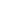 